Topic 5: EvolutionEvolutionEvolution: The cumulative change in the heritable characteristics of a population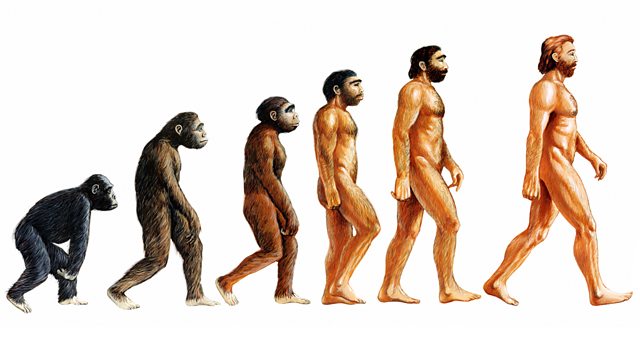 Cumulative change: Small change over many generationsHeritable characteristics: Gene-controlled factorsPopulation: Not an individualThese traits cannot be acquired over a lifetime, they are heritable traits or alleles in an organism’s DNAEvidence for EvolutionThere is various evidence to support the theory of evolution:The Fossil RecordFossils are the preserved remains or traces of animals, plants and other organisms from the pastThey can either be direct (body fossils such as bones, teeth and shells) or indirect (trace fossils such as footprints)The fossil record is the sum of all discovered and undiscovered fossils and their relative placement in rock. Simply the deeper the fossil is the older it is. Fossils are important evidence for evolution because they show that life on earth was once different from life found on earth today. Therefore the fossil record shows a gradual change of a species over timeHowever, not all organisms are fossilized and there may be undiscovered organisms hidden therefore there are gaps in the fossil record. But fossils are really helpful to show organisms from a long time ago and compare it to that organism nowSelective breedingSelective breeding of domesticated animals shows that artificial selection can cause evolutionSelective breeding (also called artificial selection) is the process where humans breed animals or plants for particular traitsIndividuals which show the most desirable traits are chosen to breed together, therefore the next generation will have an increased frequency of the desired trait. This process is repeated for many generations until the entire population shows the desired traitSelective breeding provides evidence of evolution as targeted breeds can show significant variation in a relatively short periodSelective breeding of plant crops has allowed for the generation of new types of foods from the same ancestral plant source. This includes broccoli (modified flower buds), cabbage (modified leaf buds), and kale (modified leaves)Example: Carnis Lupus (Gray Wolf) now is the common ancestor for a wide variety of dogs from sheep dogs, beagles and greyhoundsComparative anatomyEvolution of homologous structures by adaptive radiation explains similarities in structure when there are differences in functionComparative anatomy of groups of animals or plants show certain structural features are basically similar. Structures or anatomical features having similar basic structure as in other species are said to be homologousHomologous structures are similar structures in organisms that evolved from a common ancestor. (Same ancestor and structure, different function) These structures may or may not have the same function in the descendants. However they all have the same basic pattern of bones. 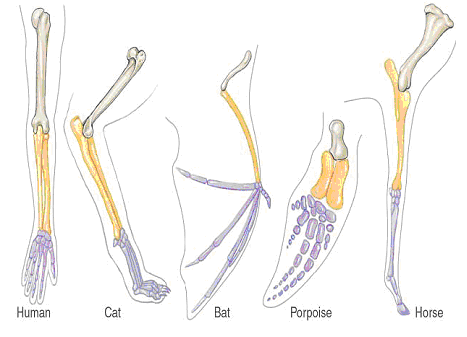 For example, the pentadactyl limb is a bone arrangement all  present in mammals, birds, amphibians and reptiles based on a five digit limbDespite possessing similar bone arrangement, there are different functions depending on the mode of locomotion:Human hands are adapted for tool manipulationBird and bat wings are adapted for flyingHorse hooves are adapted for gallopingWhale and dolphin fins are adapted for swimmingAnalogous structures are similar structures having the same function, but do not share a common ancestor (same function, similar structure, different origin) The structures are similar because they evolved to perform the same function, not because they were inherited from a common ancestor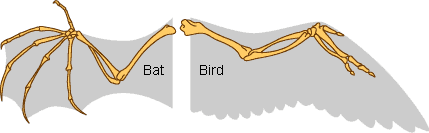 For example the wings of a bat and a bird both look similar and have the same function, however their wings evolved independently in the two groups of animalsVestigial structures are structures that no longer serve a purpose in the organism such as the human tail bone or a whale pelvis. Evolution has reduced their size because the structures are no longer usedSpeciationIf two populations of a species become geographically separated then they will likely experience different ecological conditions. If separated for too long the two populations will adapt to the different environmental conditions and gradually diverge from one another. When two populations can no longer interbreed and produce fertile, viable offspring they are considered to be separate species. The evolutionary process by which two related populations diverge into separate species is called speciationThe degree of divergence will depend on the extent of geographical separation and the amount of time since separating occurred. The degree of divergence will gradually increase the longer they are separatedPopulations located in close proximity that separated recently will show less variation (less divergence)Distant populations that are separated for a longer period of time will show more variation (more divergence)Peppered mothsPeppered moths exist in two distinct polymorphic forms: a light coloration and a darker melanic variantIn an unpolluted environment, the trees are covered by a pale-colored lichen, which provides camouflage for the lighter mothIn a polluted environment, sulphur dioxide kills the lichen while soot blackens the bark, providing camouflage for the dark mothThe frequency of the two different forms of peppered moth is dependent on the environment and evolves as conditions change. Before the industrial revolution, the environment was largely unpolluted and the lighter moth had a survival advantage. Following the industrial revolution, the environment became heavily polluted, conferring a survival advantage to the darker mothRecent environmental policies in Europe are reducing pollution levels, altering the frequency of the two populations once againNatural SelectionThe theory of natural selection was proposed by Charles Darwin who described it as survival of the fittestAccording to this theory it is not necessarily the strongest or most intelligent that survives, but the ones most responsive to change. The process of natural selection occurs in response to a number of conditions:VariationNatural selection cannot occur unless there is variation in a species. If all organisms had identical genotype none would be favored more than otherThere are three main mechanisms by which genetic variation between individuals in a species may occur:Mutations: New alleles are produced, hence the gene pool is enlargedMeiosis: Through sexual reproductionSexual reproduction: Produces new combinations of alleles by breaking up existing combinations in diploid cells. Each cell would carry new sets of alleles because of crossover + independent assortmentCompetitionCompetition: There’s a struggle for survival as species sometimes produce more offspring than resourcesWhen there’s an increase in offspring there are less resources available for the rest of the populationIf a species keeps overproducing, this will lead to competition for survival AdaptationsAdaptations: Individuals with beneficial traits will be more likely to survive and pass these traits on to their offspringSpecies tend to produce more offspring than the environment can support. When this happens individuals that are better adapted, tend to survive and produce more offspring while the less well adapted tend to die or produce fewer offspringThese adaptations may be classified in a number of different waysStructural: Physical differences in biological structureBehavioral: Difference in patterns of activityPhysiological: Variation in detection and response by vital organsBiochemical: Differences in molecule composition of cells and enzyme functionsDevelopmental: Variable changes that occur across the life span of an organismBiological adaptations have a genetic basis and may be passed to offspring when the parents reproduceOrganisms with beneficial adaptations will be more likely to survive long enough to reproduce and pass on these genesOrganisms without these beneficial adaptations will be less likely to survive long enough to reproduce and pass on their genes. Hence adaptations result in differential reproduction within a species, allowing for natural selection to occurAllele FrequencyEvolution: Over time, there is a change in allele frequency within the population gene poolOver time, there is a change in allele frequency within the population gene poolDue to natural selection the proportion of different alleles will change across generationsAdaptive Radiation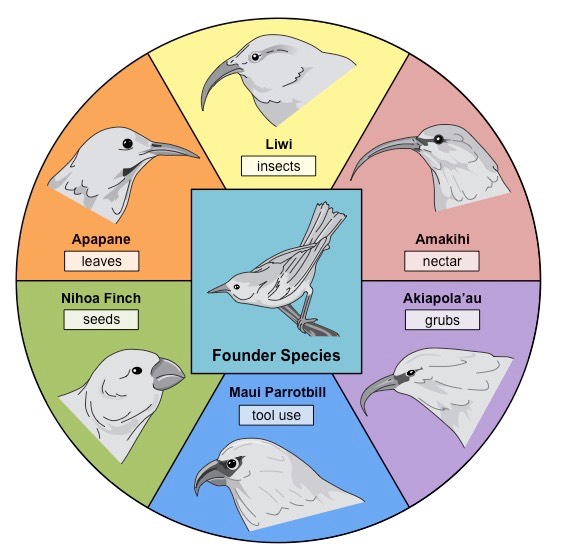 Adaptive radiation describes the rapid evolutionary diversification of a single ancestral lineIt occurs when members of a single species occupy a variety of distinct niches with different environmental conditionsConsequently, members evolve different morphological features in response to the different selection pressuresExample: The finches of the Galapagos Island. These finches have specialized beak shapes depending on their primary source of nutritionAntibiotic ResistanceAfter an antibiotic is introduced bacterial resistance appears in a few yearsProportions of infections caused by resistant strains increased as resistance spreads to more and more speciesThis is caused by a mutation in a single bacterium, then when antibiotic administered, there is strong natural selection for resistance there we have a great increase in resistant bacteriaA bacterial population with no resistance to an antibiotic may develop into a bacterial population with some resistance to an antibiotic because an antibiotic resistance plasmid is received from a bacterium in another populationDomains of Life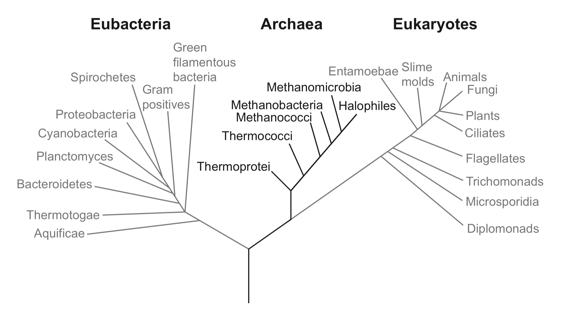 Currently, all living organisms are classified into three domainsEukaryotesArchaeaEubacteria Only eubacteria don’t have organellesOriginally the two prokaryotic domains were considered as only a single kingdomHierarchy of TaxaTaxonomy is the science involved with classifying groups of organisms on the basis of shared characteristicsOrganisms are ground according to a series of hierarchical taxa. The more taxa organisms share the more similar they areThe order is: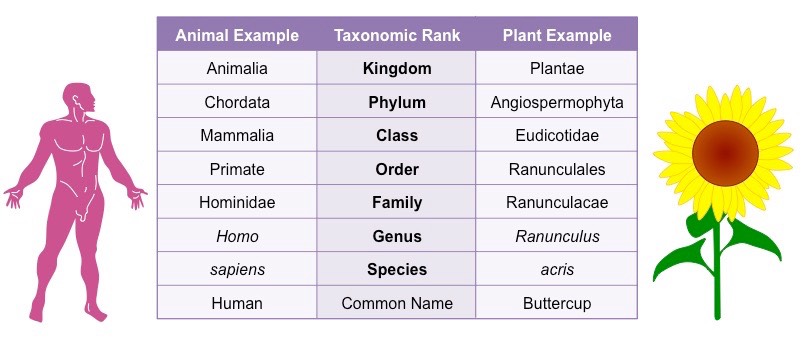 DomainKingdomPhylumClassOrderFamilyGenusSpeciesDoes King Philip come over for grape sexBinomial SystemThe binomial system of nomenclature is the formal system by which all living species are classified (taxonomy)It was initially developed by a Swedish botanist named Carolus Linnaeus in 1735It is periodically assessed and updated at a series of international congresses which occur every 4 yearsThe binomial system of nomenclature provides value because:It allows for the identification and comparison of organisms based on recognized characteristicsIt allows all organisms to be named according to a globally recognized schemeIt can show how closely related organisms are, allowing for the prediction of evolutionary linksIt makes it easier to collect, sort and group information about organismsEvery organism is designated a scientific name with two parts:Genus is written first and is capitalized Species follows and is written in lower caseWhen typing the scientific name it should be presented in italicsWhen hand writing the scientific name it is customary to underlineClassificationThere are two main classification schemes used to identify living organismsAnimal ClassificationPlant ClassificationDichotomous KeysA dichotomous key is a method of identification whereby groups of organisms are divided into two categories repeatedlyWith each sequential division, more information is revealed about the specific features of a particular organismWhen the organism no longer shares its totality of selected characteristics with any organism, it has been identifiedWhen using a dichotomous key to identify specimens it is preferable to use immutable features (features that don’t change)They are either represented as a branching flowchart or a series of paired statements laid out in a number sequenceCladesClade: A monophyletic group (meaning a group compound of the most recent common ancestor of the group and all of its descendants)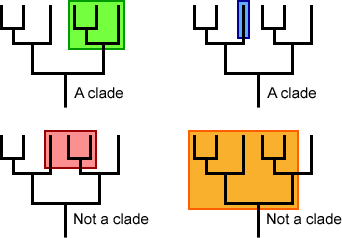 Organisms are placed in clades because they share characteristics developed from a common ancestorBranching points on the diagram is called nodesNodes denote a speciation event where a common ancestor splits into two or more speciesSometimes determining which species are part of a certain clade is difficultAnalogous and Homologous TraitsAnalogous and homologous traits are two types of traits that are considered when putting organisms into their appropriate cladesHomologous traits: A trait/structure that is derived from the same part of a common ancestorAnalogous traits: Characteristics that may have the same function but they do not necessarily have the same structure and they are not derived from a common ancestorMolecular EvidenceThe number of differences between comparable base sequences demonstrates the degree of evolutionary divergenceA greater number of differences between comparable base sequences suggests more time has past since two species divergedHence, the more similar the base sequence of two species are, the more closely related the two species are expected to beStructural EvidenceA clade is a group of organisms that have evolved from a common ancestor5.1Evidence for evolutionU1Evolution occurs when heritable characteristics of a species changeU2The fossil record provides evidence for evolutionU3Selective breeding of domesticated animals shows that artificial selection can cause evolutionU4Evolution of homologous structures by adaptive radiation explains similarities in structure when there are differences in functionU5Populations of a species can gradually diverge into separate species by evolutionU6Continuous variation across the geographical range of related populations matches the concept of gradual divergenceA1Development of melanistic insects in polluted areasA2Comparison of the pentadactyl limb of mammals, birds, amphibians and reptiles with different methods of locomotion5.2Natural selectionU1Natural selection can only occur if there is variation among members of the same speciesU2Mutation, meiosis and sexual reproduction causes variation between individuals in a speciesU3Adaptations are characteristics that make an individual suited to its environment and way of lifeU4Species tend to produce more offspring than the environment can supportU5Individuals that are better adapted tend to survive and produce more offspring while the less well adapted tend to survive and produce more offspring while the less well adapted tend to die or produce fewer offspringU6Individuals that reproduce pass on characteristics to their offspringU7Natural selection increases the frequency of characteristics that make individuals better adapted and decreases the frequency of other characteristics leading to changes within the speciesA1Changes in beaks of finches on Daphne MajorA2Evolution of antibiotic resistance in bacteria5.3Classification of biodiversityU1The binomial system of names for species is universal among biologists and has been agreed and developed at a series of congressesU2When species are discovered they are given scientific names using the binomial systemU3Taxonomists classify species using a hierarchy of taxaU4All principal taxa for classifying eukaryotes are kingdom, phylum, class, order, family, genus and speciesU5In a natural classification, the genus and accompanying higher taxa consist of all the species that have evolved from one common ancestral speciesU6Taxonomists sometimes reclassify groups of species when new evidence shows that a previous taxon contains species that have evolved from different ancestral speciesU7Natural classifications help in identification of species and allow the prediction of characteristics shared by species within a groupA1Classification of one plant and one animal species from domain to species levelA2Recognition features of bryophyte, filicinophyta and angiospermophytaA3Recognition of features of birds, mammals, amphibians, reptiles and fishS1Construction of dichotomous keys for use in identifying specimensPhylum nameAnusMouthsSymmetrySegmentationOther featuresExamplePoriferaNoneNoneNoneNoneAttach to rocksSpongebobCnidariaNoneYesRadicalNoneStinging cellsTentacruelPlatyhelminthesNoneYesBilaternalNoneFlattern bodyFlatwormAnnelidaYesYesBilaternalNoneBristlesCaterpieMolluscaYesYesBilaternalNoneHave shellsOmanyteAthropodaYesYesBilaternalYesExoskeleton and jointsAriadosPhylum nameVascular TissueMeans of reproductionRoots and stemsExamplesBryophytesNoneSporesNo roots, simple leaves and stemsMossesFilicinophytesYesSporesHas root, short non-woddy stemsFernsConiferophytesYesNaked seedsHas roots, woody stemsPinesAngiospermophytesYesFloweringHas roots, variable leaves and stemsPeach tree5.4CladisticsU1A clade is a group of organisms that have evolved from a common ancestorU2Evidence for which species are part of a clade can be obtained from the base sequences of a gene or the corresponding amino acid sequence of a proteinU3Sequence differences accumulate gradually so there is a positive correlation between the number of differences between two species and the time since they diverged from a common ancestorU4Traits can be analogous or homologousU5Cladograms are tree diagrams that show the most probable sequence of divergence in cladesU6Evidence from cladistics has shown that classifications of some groups based on structure did not correspond with the evolutionary origins of a group or speciesA1Cladograms including humans and other primatesA2Reclassification of the figwort family using evidence from cladisticsS1Analysis of cladograms to deduce evolutionary relationshipsA3Recognition of features of birds, mammals, amphibians, reptiles and fishS1Construction of dichotomous keys for use in identifying specimens